Information package for 
Classroom Teacher Applicants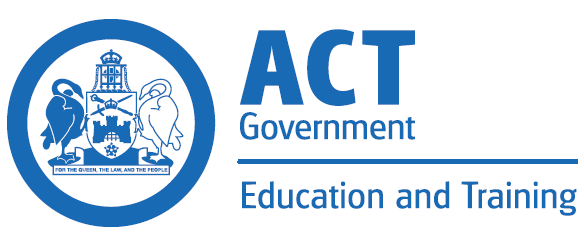 Introduction:The Education and Training Directorate works in partnership with the community to provide school education and training services to meet the needs of the people of Canberra. Directorate services include the provision of public school education; registration of non-government schools; registration for home education; planning and coordination of vocational education and training; and provision of preschool and early intervention education programs.  Through these services the Directorate aims to improve learning outcomes for all students and trainees.The Directorate is nationally recognised for its excellent standards and high quality teaching.  Selection of the best people to fill classroom teacher positions is fundamental to maintaining these high standards and promoting continuous improvement.  Selection is made without discrimination as prescribed under the ACT Discrimination Act 1991.  Arrangements for the conduct of the selection process should not discriminate in any way.  The Education and Training Directorate is committed to being an organisation that fully supports equity and diversity principles and practices in all its workplaces.  The Directorate recognises that integrating equity and diversity practices into core directorate activity contributes positively to productivity.  Applicants new to the ACT Government Public Education Sector:The Education and Training Directorate is committed to employing quality teachers including new educators and Aboriginal/Torres Strait Islander applicants.To be eligible for appointment as a classroom teacher in ACT Public Schools an applicant must hold either an Australian bachelor degree (or a qualification assessed as comparable) plus at least one year of tertiary level pre-service professional school teacher education; or an integrated degree of at least 4 years duration or part-time equivalent (Australian bachelor degree or a qualification assessed as comparable) including at least one year of pre-service professional school teacher education.All applicants working or seeking to work in a teaching position/role in the ACT must be registered with the ACT Teacher Quality Institute. Registration processes and conditions can be found on the website http://www.tqi.act.edu.au.  Applicants will be required to provide details of their registration at the time of employment.Offers of employment are conditional on applicants meeting the Directorate’s employment requirements including TQI registration eligibility and medical fitness.Applicants may be offered permanent appointment or a temporary contract, depending on the nature and length of known vacancies in the various teaching areas.Please do not attach original documents to your application. However, copies of all academic transcripts (including undergraduate degrees) indicating units and grades (either final or to date) related to your teaching qualification are required. Certified copies of documents are not required at this stage. If you receive an offer of employment, the appropriate documentation will be requested at that time.All applicants:Your application must include a maximum two-page statement and CV that reflects your work as a teacher. Please provide examples of your practice to support your claims when addressing the four areas of the Professional Teaching Framework. The indicators are a guide; you do not need to respond to every dot point.Additional information:The Education and Training Directorate website http://www.det.act.gov.au/http://www.TeachCanberra.act.gov.au Every Chance to Learn, Curriculum Framework for ACT Schools, Preschool to year 10 http://activated.act.edu.au/ectl/resources/ECTL_Framework.pdf The ACT Department of Education and Training Strategic Plan http://www.det.act.gov.au/__data/assets/pdf_file/0011/109955/DET_Strategic_Plan_2010-2013.pdf General information on the services of the ACT government can be obtained from the website http://www.act.gov.auFurther information on the ACT public service can be obtained from the Chief Minister’s and Cabinet Directorate website http://www.cmd.act.gov.au All applicants are required to submit up to a two-page (11 point font) statement that provides evidence of their performance as a classroom teacher. The statement should reflect the Education and Training Directorate’s commitment to achieving quality learning outcomes for all students, particularly in the areas of literacy, numeracy and ICT.The statement should include examples of teaching practice that best demonstrate your achievement as a teacher. To assist the selection panel please use the headings Professional Knowledge, Professional Practice, Professional Relationships and Professional Attributes to organise your response.Professional Teaching Framework
(Adapted from National Professional Teaching Standards – MCEETYA)Indicators of Professional KnowledgeTeachers:know their content and how to teach that content to their studentsunderstand curriculum documents, policies and programs associated with the content they teachknow their students and how their students learnprogram to meet a range of individual needs and abilitiesbuild knowledge through professional learning and development.Indicators of Professional PracticeTeachers:plan, assess and report for quality learningcreate and maintain an inclusive, supportive and challenging learning environment through the use of effective classroom management skillsuse a range of strategies, technologies, activities and resources to engage students in their learningprovide a learning environment that encourages students to take responsibility for their own learningengage in reflective practice to enhance teaching and learning.Indicators of Professional RelationshipsTeachers:communicate effectively with studentswork cooperatively with colleagues to support teaching and learningdevelop respectful relationships with students from diverse backgroundsplan and implement meaningful learning that builds on the knowledge and skills developed through the family and the communitywork productively with parents, carers and the wider community to support students.Indicators of Professional AttributesTeachers:demonstrate flexibility and adaptabilityare passionate and committed to teaching and learningare resilient and have capacity to respond positively to changedisplay ethical behaviour and responsibilityare actively engaged in their profession, their school and the wider community.Application for Employment
Classroom TeacherNAME:      	ACT TEACHER QUALITY INSTITUTE REGISTRATION ID IF APPLICABLE:      	Category:	 Full	 Provisional	 Permit to Teach	Expiry Date:   /  /    CURRENT STATUS WITH THE DEPARTMENT New applicant Contract My current recruitment rating is: (if known) R1	 R2	 R3	 R4	 R5	OR Outstanding	 Meritorious	 Competent Casual  Permanent  Previously permanent  Final year pre-servicePlease indicate subject areas in which you are qualified and/or have expertise to teachPRIMARY Qualified to teach Early ChildhoodNumber preferences in priority order  Early Childhood	  PrimaryTeaching areas   Dance   Drama   ICT   PE/Health   Science/Technology   ArtLanguage   Chinese (Mandarin)   French   German   Indonesian   Italian   Japanese   Korean   SpanishSECONDARY TEACHING SPECIALISATIONS
Number preferences for subject areas in which you are qualified or have expertise to teachThe Arts	 Years 7-10	 Years 7-12   Dance   Drama   Media   Music   Photography   Visual ArtsEnglish	 Years 7-10	 Years 7-12Language 	 Years 7-10	 Years 7-12   Chinese (Mandarin)   French   German   Indonesian   Italian   Japanese   Korean   SpanishMathematics	 Years 7-10	 Years 7-12Physical Education	 Years 7-10	 Years 7-12   Human movement	   Physical EducationScience	 Years 7-10	 Years 7-12   Agriculture	   Biology   Chemistry   Geology   Horticulture   Physics   General ScienceSocial Sciences	 Years 7-10	 Years 7-12   Accounting   Business Studies   Career Education   Economics   Geography   History   Legal Studies   Philosophy   Politics   Psychology   SociologyTechnology	 Years 7-10	 Years 7-12   Computer Aided Design   Computer Applications   Computer Programming   Electronics	   Food Studies   Graphic Design   Industrial Technology/Design   Metalwork   Textiles/Fashion   WoodworkSPECIALISATIONS Autism Unit Early Intervention Hearing Impaired Inclusion Support Instrumental Music Specialist Schools Student Management  Vision Impaired Indigenous Programs   Special Education Unit ESL	 Primary	 Secondary Teacher Librarian	 Primary	 SecondaryInternational Baccalaureate	 Primary	 Middle School	 SecondaryVOCATIONAL EDUCATION (Qualifications required) Please indicate areas you are qualified to teach Automotive Technology Business Administration CISCO Fashion Design Flight Furniture Construction General Construction Hospitality Information Technology Laboratory Skills Metal Engineering Music Industry Outdoor Education Production for live theatre Retail Social and community work Sports Administration Sport & Recreation TourismFor external applicants only:Do you want your application to be considered for similar vacancies in other schools across the ACT Public School system?	 Yes 	 NoPrint Name:      	Signature: 		Date:   /  /    Please note that the statement addressing the professional indicators, CV and this application form must be sent directly to the contact officer. Application Package | PN  The JobThe JobPosition Title: Classification: Division/Section:  / Division/Section:  / Salary Range: $Salary Range: $The ACT Public Service is an Equal Opportunity Employer. We are committed to the principles of merit-based selectionThe ACT Public Service is an Equal Opportunity Employer. We are committed to the principles of merit-based selectionHow to ApplyHow to ApplyPlease email application, statement and CV directly to the contact officer.Please email application, statement and CV directly to the contact officer.To ensure the selection panel can view your application, please make sure all documents have been saved in Microsoft Word format (.doc) Rich Text Format (.rtf) or Portable Document Format (.pdf).  Other formats may not be readable on ACTPS computers, requiring documents to be converted and resubmitted.To ensure the selection panel can view your application, please make sure all documents have been saved in Microsoft Word format (.doc) Rich Text Format (.rtf) or Portable Document Format (.pdf).  Other formats may not be readable on ACTPS computers, requiring documents to be converted and resubmitted.Your DetailsYour DetailsYour DetailsYour DetailsYour DetailsYour DetailsYour DetailsFamily Name: Given Names:Given Names:Given Names:Preferred Name:Title:Title:Title:Street Address:Suburb:Suburb:Suburb:State:Post Code:Post Code:Post Code:Home Phone:Mobile:Mobile:Work Phone:Email:Email:Are you an Australian Citizen?Are you an Australian Citizen?Are you an Australian Citizen?Are you an Australian Citizen?Are you an Australian Citizen? Yes     No Yes     NoIf not, do you have permanent residency in Australia?If not, do you have permanent residency in Australia?If not, do you have permanent residency in Australia?If not, do you have permanent residency in Australia?If not, do you have permanent residency in Australia? Yes     No Yes     NoWhere did you first see this position advertised?Where did you first see this position advertised?Where did you first see this position advertised?Where did you first see this position advertised?Where did you first see this position advertised?Special Interview RequirementsSpecial Interview RequirementsDo you have any special requirements that need to be accommodated at interview, e.g. interpreter, disability access?   Yes     NoIf yes, please specify:  Equal Employment Opportunity (EEO) groupsAre you a member of any of the following EEO groups: Aboriginal or Torres Strait Islander People with disabilities People from non-English speaking backgroundCurrent Employment DetailsCurrent Employment DetailsCurrent Employment DetailsAre you a permanent officer of the ACTPS or APS? Yes (ACTPS)   Yes (APS)  OR    No Yes (ACTPS)   Yes (APS)  OR    NoIf yes, please enter your AGS number:      and Agency:      and Agency:      Note: If you are a permanent officer of the APS and you are offered this position, please contact Shared Services Recruitment at SSHRRecruitment@act.gov.au regarding resignation and the transfer of entitlements from your APS agency.Note: If you are a permanent officer of the APS and you are offered this position, please contact Shared Services Recruitment at SSHRRecruitment@act.gov.au regarding resignation and the transfer of entitlements from your APS agency.Note: If you are a permanent officer of the APS and you are offered this position, please contact Shared Services Recruitment at SSHRRecruitment@act.gov.au regarding resignation and the transfer of entitlements from your APS agency.Are you employed in the ACT Public Service on either a temporary or casual basis?Are you employed in the ACT Public Service on either a temporary or casual basis? Yes     NoHave you received a voluntary redundancy from the ACTPS in the last 2 years?Have you received a voluntary redundancy from the ACTPS in the last 2 years? Yes     NoAre you an excess officer of the ACTPS?  Are you an excess officer of the ACTPS?   Yes     NoRefereesRefereesName:Position/Title:Relationship to applicant:Phone:Mobile:Email:Name:Position/Title:Relationship to applicant:Phone:Mobile:Email:Name:Position/Title:Relationship to applicant:Phone:Mobile:Email:DeclarationI declare that the information provided on this form and given in my application including my employment history is true and correct. I declare that any academic and/or professional qualifications submitted with my application are genuine. I give permission for the relevant educational / training institution to be contacted for verification of my qualifications. I understand that giving false or misleading information may result in prosecution, fines and/or termination of employment.Name:       	Date:       Note:  Please insert name and date for electronic submission – preferred method of receipt.